Opetus- ja kulttuuriministeriökirjaamo@minedu.fivarhaiskasvatuslaki@minedu.fiViite:	OKM059:00/2012OAJ:n lausunto varhaiskasvatusta koskevan lainsäädännön uudistamistyöryhmän esityksistäPyydettynä lausuntona varhaiskasvatusta koskevan lainsäädännön uudistamistyöryhmän esityksistä Opetusalan Ammattijärjestö OAJ lausuu seuraavaa:OAJ pitää tärkeänä, että yli 40 vuotta vanhan lasten päivähoitolain tilalle säädetään laki varhaiskasvatuksesta ja perhepäivähoidosta. Varhaiskasvatuslain keskeisin ja tärkein tavoite on parantaa varhaiskasvatuksen laatua ja vaikuttavuutta. Tähän lakiryhmän kaikki esitykset eivät vastaa. OAJ edellyttää, että varhaiskasvatuksen laatuun keskeisimmin vaikuttaviin mm. henkilöstörakennetta ja kelpoisuuksia koskeviin pykäliin tulee tehdä korjaukset. Ilman korjauksia varhaiskasvatuslaista tulee pelkästään vanhentuneen päivähoitolain paikkaus. Lakiryhmän esityksissä ei näy selkeästi varhaiskasvatuksen uusi asema osana kasvatus- ja koulutuspolitiikkaa. Lasten vanhemmille tehdyn kyselyn mukaan vanhemmat pitävät tärkeänä lapsen osallistumista varhaiskasvatustoimintaan (67%) lapsen oppimisen ja kasvun tukena. Tämän pitää näkyä lainsäädännön tavoitteissa ja sisällössä.  Lakityöryhmän esityksissä on myös hyviä esityksiä. OAJ kannattaa esityksen mukaisia ryhmäkokoon liittyviä säädöksiä sekä säädöstä päiväkodin mitoituksesta poikkeamisesta ja esitettyä mitoitusta perhepäivähoitoryhmäksi. OAJ kannattaa myös esitettyä lapsen tuen tarpeen huomioon ottamista kolmiportaisen tuen mallin mukaisesti. OAJ pitää myös tärkeänä, että Opetushallitus laatii ja päättää lakiin perustuen varhaiskasvatussuunnitelman perusteet, joiden pohjalta laaditaan paikallinen varhaiskasvatussuunnitelma. OAJ kannattaa myös henkilöstön ammattinimikkeiden, varhaiskasvatuksen opettaja ja varhaiskasvatuksen sosionomi, selkeyttämistä ja varhaiskasvatuksen järjestäjille säädettyä velvoitetta seurata varhaiskasvatusympäristön kehittävyyttä,terveellisyyttä ja turvallisuutta kolmen vuoden välein.   Työryhmä esittää subjektiivisen päivähoito-oikeuden säilyttämistä nykyisellään. OAJ kannattaa tätä. OAJ ei pidä hyvänä, että samanaikaisesti varhaiskasvatuslain valmistelun ohella tuodaan erikseen lausunnolle hallituksen esitysluonnos subjektiivisen päivähoito-oikeuden rajaamisesta. OAJ:n näkemyksen mukaan subjektiivisen oikeuden rajaus kaventaa lapsen ja perheiden yhdenvertaisuutta ja leimaa perheitä ja heikentää lasten mahdollisuutta osallistua varhaiskasvatuspalveluihin. 1 Luku Yleiset säännöksetOAJ edellyttää, että varhaiskasvatuksen määritelmä selkeytetään ja laissa varhaiskasvatuksen tavoitteisiin sisällytetään koulutuksellinen tasa-arvo. Laissa on erikseen määriteltävä varhaiskasvatus ja perhepäivähoito. Lain nimen tulee olla laki varhaiskasvatuksesta ja perhepäivähoidosta.Päiväkodin varhaiskasvatuksen ja perhepäivähoidon toiminnan erot ja tavoitteet on ilmaistava selkeästi. Tavoitteet varhaiskasvatuksen ja päivähoidon eri toimintamuodoissa on asetettava realistisesti henkilöstöltä edellytettävä koulutus huomioon ottaen. Henkilöstön osaamisen täysipainoinen hyödyntäminen tulee turvata.Työryhmän esityksien tulisi noudattaa Koulutuksen kehittämissuunnitelmassa (KESU) ja Lapsi- ja nuorisopoliittisessa ohjelmassa (LANUKE) tehtyjä linjauksia. Varhaiskasvatuksen tavoitteista puuttuu koulutuksellinen tasa-arvo. Puute on perustavanlaatuinen, koska varhaiskasvatus on nyt määritetty osaksi kasvatus- ja koulutusjärjestelmää.  OAJ:n esitys: 2 § Varhaiskasvatuksen määritelmäVarhaiskasvatus on suunnitelmallista, tavoitteellista pedagogista toimintaa. Varhaiskasvatus toteutuu opetuksen, kasvatuksen ja hoidon muodostamana kokonaisuutena. Perhepäivähoito on toimintaa, jota järjestetään yksityiskodissa tai muussa yksityiskodin omaisessa paikassa. Perhepäivähoitoa voi järjestää samassa tilassa enintään kahden perhepäivähoitajan toimesta.  Ennen perhepäivähoidon järjestämisen aloittamista on toiminnan järjestäjän laadittava perhepäivähoitopaikka kohtainen suunnitelma, josta käy ilmi, miten tämän lain mukainen opetuksen, kasvatuksen ja hoidon kokonaisuus sekä varhaiskasvatukselle asetetut tavoitteet ja lapsen kasvatuksen ja opetuksen tuki toteutetaan perhepäivähoidossa. Vuorohoitoa annetaan lapselle vanhempien työhön tai opiskeluun liittyvällä perusteella iltaisin, öisin, viikonloppuisin ja arkipyhinä sen mukaan kun vanhemmat ja vuorohoidon järjestäjä ovat ennalta ilmoitettuun päivään mennessä sopineet. 3 § Varhaiskasvatuksen tavoitteettukea lapsen oppimisen edellytyksiä ja elinikäistä oppimista sekä koulutuksellista tasa-arvoa2 Luku Varhaiskasvatuksen järjestäminenOsa-aikaisen päivittäisen varhaiskasvatuksen pituudeksi tulee säätää kuusi tuntia. Näin turvataan se, että ryhmätoiminnan lisäksi on riittävästi aikaa lapsen yksilöllisen kasvun, kehityksen ja oppimisen tarpeiden mukaisen toiminnan järjestämiseen ja lapsen tukemiseen sekä havainnointiin ongelmien ennaltaehkäisemiseksi. Säännöllinen varhaiskasvatukseen osallistuminen mahdollistaa tavoitteiden toteutumisen.OAJ:n esitys:7 § Varhaiskasvatuksen toiminta-ajatKunnan on huolehdittava siitä, että varhaiskasvatusta, perhepäivähoitoa ja vuorohoitoa järjestetään tarvittavassa laajuudessa päivittäin ja niinä vuorokauden aikoina kuin kunnassa esiintyvä tarve edellyttää. Lapsella on oikeus osallistua varhaiskasvatukseen ja perhepäivähoitoon yleensä enintään kymmenen tuntia yhtäjaksoisesti. Osa-aikainen varhaiskasvatus ja perhepäivähoito saa kestää enintään kuusi tuntia päivässä. 3 Luku Lapsen ja lapsen huoltajien asema ja oikeudet Maksu- ja lasten hoidon tukijärjestelmät eivät saa heikentää lapsen osallistumista pedagogiseen varhaiskasvatukseen. Kotihoidon tuen säädöksiä tulee muuttaa niin, että tuen määrään ei vaikuta se, että yli kolmevuotias lapsi osallistuu kunnallisessa tai yksityisessä päiväkodissa osa-aikaiseen varhaiskasvatukseen.OAJ:n esitys: 13 § Hoidon järjestäminen muulla tavallaPykälään lisätään: Lasten kotihoidon tuen saamiseen ei vaikuta se, että yli kolmevuotias lapsi osallistuu päiväkodissa osa-aikaiseen varhaiskasvatukseen.5 Luku Varhaiskasvatuksen suunnittelu ja arviointiVarhaiskasvatukseen on edellytettävä tarkoituksenmukaiset suunnitelmat. Opetushallituksen laatimien varhaiskasvatussuunnitelman perusteiden pohjalta tulee laatia paikallinen varhaiskasvatussuunnitelma. OAJ:n mielestä ei ole tarkoituksenmukaista säätää siitä, että jokaiselle varhaiskasvatuksessa olevalle lapselle laaditaan henkilökohtainen varhaiskasvatussuunnitelma. Sellainen tulee laatia kuitenkin kaikille tuen tarpeessa oleville lapsille. Lapsen varhaiskasvatussuunnitelman laadinnan vastuu tulee määrittää varhaiskasvatuksen opettajalle tai erityisopettajalle.OAJ:n esitys:25 § Lapsen varhaiskasvatussuunnitelmaVarhaiskasvatukseen päiväkodissa tai perhepäivähoidossa osallistuvalle lapselle voidaan laatia henkilökohtainen varhaiskasvatussuunnitelma lapsen hoidon, kasvatuksen ja opetuksen toteuttamiseksi kyseisessä toimintayksikössä. Tuen tarpeessa oleville lapsille on laadittava henkilökohtainen varhaiskasvatussuunnitelma lapsen hoidon, kasvatuksen ja opetuksen toteuttamiseksi kyseisessä toimintayksikössä. Lapsen varhaiskasvatussuunnitelmaan on kirjattava lapsen hoidon, kasvatuksen ja opetuksen tavoitteet siltä osin kun ne poikkeavat tässä laissa ja valtakunnallisissa varhaiskasvatussuunnitelman perusteissa säädetyistä tavoitteista sekä lapsen opetukseen, kasvatukseen ja hoitoon osallistuvien henkilöiden toimenpiteet tavoitteiden toteutumiseksi sekä 16 - 18 §:ssä säädetty tuen tarve, tukitoimenpiteet ja niiden toteuttaminen.   Lapsen varhaiskasvatussuunnitelman laadinnasta vastaa varhaiskasvatuksen opettaja tai varhaiskasvatuksen erityisopettaja. Lapsen varhaiskasvatussuunnitelma laaditaan… 6 Luku Henkilöstön tehtävät ja kelpoisuusvaatimuksetKorkeakoulujen arviointineuvoston Varhaiskasvatuksen koulutuksen arvioinnin perusteella (KKA 7:2013) arviointiryhmä suosittelee, että varhaiskasvatuksen lainsäädännön uudistamisen yhteydessä selkiytetään, millaista osaamista varhaiskasvatuksen tulevat työtehtävät henkilöstöltä edellyttävät ja millaisella ammatti- ja koulutusrakenteella tätä osaamista voidaan parhaimmillaan tuottaa.Arvioinnin tuloksissa todetaan lastentarhanopettajan tehtävään kelpoisuuden tuottavien yliopisto- ammattikorkeakoulututkintojen olevan tietoperustaltaan ja sisällöltään hyvin erilaisia. Niiden varhaiskasvatukseen suuntautuneiden opintojen määrät poikkeavat suuresti toisistaan. OAJ katsoo, että tämä tulee ottaa huomioon päiväkotien varhaiskasvatuksen henkilöstön rakennetta ja tehtäviä määriteltäessä. OAJ:n esitys uudeksi pykäläksi (27 a §): 27 a § Henkilöstön vastuutJokaisessa päiväkodissa, jossa järjestetään tässä laissa tarkoitettua varhaiskasvatusta tai vuorohoitoa, tulee olla toiminnasta ja pedagogiikasta vastaava johtaja. Laissa tarkoitetussa perhepäivähoidossa tulee olla järjestettynä perhepäivähoidon ohjaus. Jokaisessa päiväkodin lapsiryhmässä on oltava lapsiryhmän pedagogisen toiminnan suunnittelusta, toteuttamisesta, arvioinnista ja kehittämisestä vastaava varhaiskasvatuksen opettaja tai varhaiskasvatuksen erityisopettaja. Varhaiskasvatuksen sosionomi vastaa lastensuojelullisen päivähoidon toteutumisesta sekä sosiaalipedagogiasta.Varhaiskasvatuksen opettajan ja varhaiskasvatuksen sosionomin kelpoisuusvaatimukset on tarkennettava. Epäselvät tai tulkinnanvaraiset kelpoisuusvaatimukset kuormittavat hallintoa, vaikeuttavat rekrytointia ja ovat ongelmallisia henkilöstön oikeusturvan kannalta.  Kelpoisuusvaatimuksista varhaiskasvatuksen opettajan tehtäviin tulee säätää riittävän yksiselitteisesti, jotta varmistetaan varhaiskasvatuksen opettajan tehtävässä edellytettävä alan sekä teoreettinen että käytännön varhaispedagoginen osaaminen ja asiantuntemus. OAJ:n esitys27 § Varhaiskasvatuksen opettaja Kelpoisuusvaatimuksena varhaiskasvatuksen opettajan tehtäviin on soveltuva vähintään kasvatustieteen kandidaatin tutkinto, johon sisältyy lastentarhanopettajan koulutus taikka vähintään kasvatustieteen kandidaatin tutkinto, jota on täydennetty yliopistollisilla varhaiskasvatuksen teoreettisilla opinnoilla ja jonka lisäksi on suoritettu yliopistojen tutkinnosta annetun asetuksen mukaiset varhaiskasvatuksen tehtäviin ja esiopetukseen ammatillisia valmiuksia antavat opinnot, minkä lisäksi on oltava varhaiskasvatuksen alalta suoritettu vähintään 15 opintopisteen laajuinen ohjattu harjoittelu ja 10 opintopisteen laajuinen opinnäytetyö.  Myös varhaiskasvatuksen sosionomin kelpoisuusvaatimuksista tulee säätää esitettyä tarkoituksenmukaisemmin. Kelpoisuusvaatimuksilla tulee varmistaa varhaiskasvatuksen sosionomin tehtävän edellyttämä alalle soveltuva lastensuojelullisen varhaiskasvatustyön teoreettinen sekä käytännön osaaminen ja asiantuntemus sekä riittävä varhaiskasvatuksen teoreettinen ja alan käytännön tuntemus. OAJ:n esitys: 28 § Varhaiskasvatuksen sosionomi Kelpoisuusvaatimuksena varhaiskasvatuksen sosionomin tehtäviin on soveltuva vähintään sosiaali- ja terveysalan ammattikorkeakoulututkinto (sosionomi (AMK)), johon sisältyy tai jota on täydennetty varhaiskasvatuksen teoreettisilla opinnoilla sekä vähintään 60 opintopisteen laajuisilla lastensuojelullisen varhaiskasvatuksen opinnoilla, minkä lisäksi on oltava varhaiskasvatuksen alalta suoritettu vähintään 15 opintopisteen laajuinen ohjattu harjoittelu ja 10 opintopisteen opinnäytetyö. Varhaiskasvatuksen erityisopettajan tehtävässä varhaiskasvatuksen teoreettinen ja alan menetelmällinen ammatillinen sekä vahva lapsen kasvun, kehityksen ja oppimisen tuntemus on tehtävässä ensiarvoisen tärkeää. Korkeakoulujen arviointineuvoston raportin (KKA 7:2013) arviointitietojen sekä lakityöryhmälle esitettyjen tutkimustietojen perusteella sosionomi (AMK) tutkinnon tuottamaa osaamista ei voida pitää riittävänä pohjana varhaiskasvatuksen erityisopettajan tehtäviin. Jotta lasten merkittävimpiin kehityksen ja oppimisen vuosien kasvun ja oppimisen tuen varhaiserityiskasvatuksen tehtäviin voidaan varmistaa tehtävän edellyttämä asiantuntemus, tulee lastentarhanopettajan / varhaiskasvatuksen opettajan tehtäviin kelpoisilta sosionomi (AMK) tutkinnon suorittaneilta edellyttää varhaiskasvatuksen erityisopettajan tehtäviin varhaiskasvatukseen suuntautuneiden erityisopettajan opintoja vähintään 85 opintopisteen laajuisina, joiden lisäksi tulee edellyttää täydentäviä yliopistollisia opintoja. Tämä menettely vastaa myös nykytilaa. OAJ:n esitys: 31 § Varhaiskasvatuksen erityisopettajaKelpoisuusvaatimuksena varhaiskasvatuksen erityisopettajan tehtäviin on:1) 27 §:ssä säädetty soveltuva vähintään kasvatustieteen kandidaatin tutkinto, jonka lisäksi on suoritettu erityisopetuksen tehtäviin ammatillisia valmiuksia antavat opinnot, joista säädetään yliopistojen tutkinnosta annetun asetuksen (794/2004) 19 §:n 1 momentin 3 kohdassa; tai 2) varhaiserityisopettajan koulutus (VEO); tai 3) 27 §:ssä säädettyyn tehtävään tätä lakia edeltäneessä laissa (272/2005) 7 §:ssä ja lain nojalla annetussa asetuksessa (608/2005) säädetty lastentarhanopettajan kelpoisuus, jonka lisäksi on suoritettu (esiopetuksen tai) esi- ja alkuopetuksen yliopistollinen perusopintokokonaisuus (25 op tai 15 ov) sekä yliopistojen tutkinnosta annetun asetuksen (794/2004) 19 §:n 1 momentin 3 kohdassa säädetyt erityisopetuksen tehtäviin ammatillisia valmiuksia antavat opinnot vähintään 85 opintopisteen laajuisina.      Varhaiskasvatuksen erityisopettajaksi kelpoisuuden tuottava koulutus (VEO) tulee määritellä lain perusteissa. Jyväskylän yliopiston toteuttama varhaiserityisopettajan koulutus (VEO) tarkoittaa kasvatustieteen maisterin tutkintoa (erityispedagogiikka pääaineena), johon sisältyvät yliopistojen tutkinnoista annetun asetuksen (794/2004) 19 §:n mukaiset erityisopetuksen tehtäviin ammatillisia valmiuksia antavat opinnot (60 op) ja opettajan pedagogiset opinnot (60 op). Asetuksessa säädetty lastentarhanopettajan koulutus voi sisältyä maisteriopintoja edeltäneeseen kasvatustieteen kandidaatin tutkintoon.  Varhaiskasvatuksen johtamisen haasteiden laajuus on kiistaton. Varhaiskasvatuksen hallinnolliselta ja ammatilliselta johtajalta tulee edellyttää tehtävän vaatimusten mukaisesti kasvatustieteen maisterin tutkintoa. OAJ:n esitys:33 § Varhaiskasvatuksen johtotehtävätKelpoisuusvaatimuksena varhaiskasvatuksen hallinnollisiin ja ammatillisiin johtotehtäviin on kasvatustieteen tai varhaiskasvatustieteen maisterin tutkinto johon sisältyy tai jota on täydennetty lastentarhanopettajan koulutuksella taikka 27 §:ssä tarkoitetuilla varhaiskasvatuksen opettajan kelpoisuuden tuovilla opinnoilla sekä riittävä johtamistaito.7 Luku Henkilöstön mitoitus, rakenne ja täydennyskoulutusVarhaiskasvatuksen laadun ja pedagogisen toiminnan kehittäminen edellyttää, että jokaisessa päiväkodin lapsiryhmässä työskentelee opettaja. Tämän varmistaminen edellyttää päiväkotien henkilöstörakenteen muuttamista nykyitilanteesta ja työryhmän esittämästä. OAJ:n näkemyksen mukaan päiväkotien varhaiskasvatuksen henkilökunnasta opettajien osuuden tulee olla puolet. Tilanne on näin jo muissa Pohjoismaissa. OECD:n suosittaa, että puolella varhaiskasvatuksen henkilöstöstä olisi korkeakoulututkinto.  Opettajien osuuden lisääminen varhaiskasvatuksen henkilöstöstä voidaan toteuttaa pitkällä aikavälillä henkilöstön eläköitymisen kautta. Tällöin myös henkilöstörakenteen muutoksesta johtuva varhaiskasvatuksen opettajien koulutusmäärän lisäystarve on maltillinen. Tilanteeseen varautumiseksi sekä tämän hetken lastentarhanopettajien saatavuuden parantamiseksi yliopistojen lastentarhanopettajakoulutuksen aloituspaikkamäärää tulee lisätä. OAJ on erittäin pettynyt siihen, että rakennepoliittisen ohjelman mukaisessa korkeakoulujen hakijasuman purussa ei otettu huomioon työvoimapula-alaksi luokiteltua yliopistollista lastentarhanopettajakoulutusta. Tähän koulutukseen kohdennettiin vain 8 paikkaa jaetusta 3000 paikasta. Kokonaiskustannusvaikutus sille, että 27 §:n mukaisia varhaiskasvatuksen opettajia olisi vähintään puolet ja varhaiskasvatuksen sosionomeja 16 prosenttia opetus-, kasvatus- ja hoitohenkilöstöstä, on 37,6 miljoonaa euroa. Tämä kustannusvaikutus jakautuisi usealle kymmenelle vuodelle, koska vaihdos henkilöstörakenteessa tapahtuu vasta sitä mukaa, kun nykyinen henkilöstö eläköityy. Kaikki tällä hetkellä työssä olevat säilyttäisivät kelpoisuutensa ja työnsä eläköitymiseen saakka. Kustannukset sille, että ammatillisen toisen asteen tutkinnon suorittaneen henkilön tilalle palkataan opettaja, on vuositasolla keskimäärin n. 5700 euroa. Vuosien 2015-2018 aikana jää keskimäärin eläkkeelle 1200 lastenhoitajaa. Kustannus kehyskaudelle 2015-2018 on siten 6-7 miljoonaa euroa.Yliopistollisen varhaispedagogisen koulutuksen saaneita opettajia koulutetaan tällä hetkellä noin puolet vähemmän kuin sosionomi (AMK) koulutuksen omaavia. Yliopistollinen kandidaatin koulutus (3 v) on laskennallisesti puoli vuotta lyhempi sosionomi (AMK) koulutusta (3,5 v). Sosionomi (AMK) koulutus maksaa noin 30 000 euroa/opiskelija ja yliopistollinen kandidaatin koulutus on noin 28 000 euroa/opiskelija.Yliopistollisen lastentarhanopettajakoulutuksen suorittaneiden ammatissa pysyvyys on hyvä. Sosiaalialan koulutuksen saaneiden lähtöhalukkuus varhaiskasvatuksesta kasvaa työuran ajan ja tasaantuu vasta yli 20 työvuoden jälkeen. OAJ:n esitys: 37 § Päiväkodin henkilöstön rakennePäiväkodissa henkilöstön rakenne muodostetaan siten, että kolmea hoito-, kasvatus ja opetushenkilöstöön kuuluvaa kohden ensimmäisellä on oltava 27 §:ssä säädetty kelpoisuus, toisella 27 tai 28 §:ssä säädetty kelpoisuus ja kolmannella 29 §:ssä säädetty kelpoisuus.Lakiesityksessä päiväkotien lasten ja henkilöstön välisen määrän suhde on esitetty pidettäväksi ennallaan. Varhaiskasvatuksen laadun ja tavoitteiden saavuttamisen takaamiseksi lapsiryhmien enimmäiskoosta on kuitenkin säädettävä sitovasti. Lasten ikä ja tuen tarve on otettava huomioon ryhmiä muodostettaessa. Lailla on myös turvattava, ettei lapsen ryhmää vaihdeta kesken toimintavuotta, ellei se ole vanhempien ja lapsen tarpeiden ja toiveen mukaista.Lakiin on lisättävä erillinen ryhmäkokosäännös ja suhdeluku sellaisten ryhmien osalta, jossa on vain tehostetun tai erityisen tuen lapsia. Henkilöstömitoituksesta tulisi säätää erikseen vuorohoitoa varten.  OAJ:n  esitys, lisätään pykälään 35:35 § Päiväkodin henkilöstön mitoitus… Lasten ikä ja tuen tarve on otettava huomioon ryhmäkoossa ryhmiä muodostettaessa Ryhmässä, jossa on integroituna tehostetun tai erityisen tuen lapsia viisi, on ryhmäkoko enintään 12. Ryhmässä, jossa on vain tehostetun tai erityisen tuen lapsia saa olla enintään kahdeksan lasta. Kehitysvammaisista lapsista muodostetussa ryhmässä saa olla enintään neljä lasta. Näissä ryhmissä opettajan on aina oltava varhaiskasvatuksen erityisopettaja.Ryhmäkokoa ei voida ylittää. Ryhmät on aina muodostettava siten, että niissä voidaan saavuttaa toiminnalle laissa säädetyt tavoitteet.Lapsella on oikeus samaan ryhmään koko toimintavuoden ajan. OAJ pitää myös tärkeänä, että esiopetus ja sitä ennen tai sen jälkeen annettava varhaiskasvatus katsotaan kokonaisuudeksi, eikä mahdollisteta järjestämispaikasta johtuvia eroja. OPETUSALAN AMMATTIJÄRJESTÖ OAJLiite	Lausunnon keskeinen sisältöLausunnon keskeinen sisältö  Opetus-ja kulttuuriministeriöllä on ainutlaatuinen tilaisuus linjata pitkälle tulevaisuuteen kantava näkemys varhaiskasvatuksesta osana kasvatus- ja koulutusjärjestelmää. Työryhmän esitys ei sitä tee. Ministeriö jättää tilaisuutensa käyttämättä, ellei se muuta työryhmän esitystä. Lain on edistettävä lasten osallistumista laadukkaaseen pedagogiseen varhaiskasvatukseen sekä varmistettava varhaiskasvatuksen ja lapsiryhmien toiminnan pedagoginen ja sisällöllinen laatu, kehittäminen ja tutkimustyö.  OAJ edellyttää työryhmän esitykseen muun muassa seuraavia muutoksia:Laissa on määriteltävä varhaiskasvatus ja perhepäivähoito, sekä näiden välinen ero.Varhaiskasvatuksen tavoitteisiin on lisättävä koulutuksellisen tasa-arvon edistäminen.  Pedagogisen yliopistollisen koulutuksen saaneille opettajille on laissa säädettävä vastuu lapsiryhmän pedagogisesta toiminnasta. Erilaisen koulutustaustan omaavan henkilöstön vastuut on kirjattava lakiin.  Päiväkodin henkilöstöstä vähintään puolet tulee olla yliopistollisen koulutuksen saaneita varhaiskasvatuksen opettajia. Tämä turvaa pedagogisen toiminnan sekä opettajan jokaiseen lapsiryhmään koko toimintapäivän ajaksi. Lapsiryhmäkoon ja varhaiskasvatussuunnitelman perusteiden normittaminen menettävät merkityksensä, ellei lapsiryhmiin edellytetä opetuksesta ja kasvatuksesta vastaavaa varhaiskasvatuksen opettajaa. Varhaiskasvatuksen opettajan tehtävään kelpoisille sosionomi (AMK) tutkinnon omaaville on säädettävä varhaiskasvatuksen erityisopettajan tehtävään kelpoisuusvaatimukseksi riittävän laaja yliopistollinen täydennyskoulutus sekä vähintään 85 opintopisteen laajuiset erityisopettajan opinnot. Varhaiskasvatuksen ammatillisissa sekä hallinnollisissa johtotehtävissä on edellytettävä kasvatustieteen tai varhaiskasvatustieteen maisterin tutkintoa. Lapsiryhmäkokosäädöstä on täydennettävä tehostetun ja erityisen tuen ryhmien osalta. Lisäksi henkilöstön määrästä suhteessa lasten määrään vuorohoidossa on säädettävä erikseen.OAJ kannattaa lakityöryhmän seuraavia esityksiä: lapsen subjektiivista oikeutta varhaiskasvatukseen lasten ja kasvatushenkilöstön välistä suhdelukua ja ryhmäkokosäädöksiäselkeytystä päiväkodin mitoituksesta poikkeamiseen selkeytyksiä ammattinimikkeisiin varhaiskasvatuksen opettaja ja varhaiskasvatuksen sosionomilapsen tuen järjestäminen kolmiportaisen tuen mallin mukaisesti ja käyttäen samoja termejäsäädöstä perhepäivähoitoryhmän muodostamisesta Opetushallitusta asiantuntijavirastoksi ja laatimaan valtakunnalliset perusteet velvollisuutta laatia paikallinen varhaiskasvatussuunnitelma lakisääteistä velvoitetta seurata varhaiskasvatusympäristöä kolmen vuoden välein 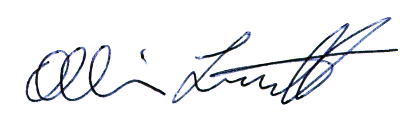 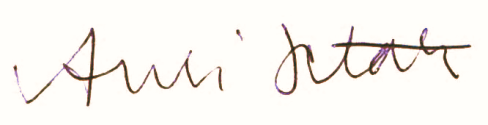 